PHIẾU CUNG CẤP THÔNG TIN, DỮ LIỆU CHO CỔNG THÔNG TIN ĐIỆN TỬ(Về công tác truyền thông)–––––––––––––––– 1. Tên đơn vị gửi: Trường Tiểu học Phú Cường B.2. Thời gian gửi: Ngày 18/6/2020.3. Tin thuộc loại: Hoạt động.4. Thông tin a. Tên tiêu đề tin cần đăng: TỔ CHỨC ĐẠI HỘI CHÁU NGOAN BÁC HỒ”, Trường Tiểu học Phú Cường B. b. Nội dungThực hiện công văn số 04 - HD/HĐĐ ngày 27 tháng 11 năm 2019 của Hội đồng Đội huyện Tam Nông về việc hướng dẫn tổ chức Đại hội Cháu ngoan Bác Hồ cấp liên đội, tiến tới Đại hội Cháu ngoan Bác Hồ huyện Tam Nông lần IX – năm 2020;Thực hiện kế hoạch số 17 KH/LĐ, ngày 25 tháng 5 năm 2020 của Liên đội trường Tiểu học Phú Cường B, năm học 2019 - 2020.Ngày 12 tháng 6 năm 2020, Ban hoạt động ngoài giờ lên lớp Trường TH Phú Cường B. Tổ chức Đại hội Cháu ngoan Bác Hồ nhằm đánh giá lại kết quả thực hiện thi đua phong trào Thiếu nhi thi đua làm theo điều Bác Hồ dạy của Liên đội trường Tiểu học Phú Cường B .Với các nội dung: Văn nghệ, nghi lễ, dâng hoa, tuyên bố lý do, giới thiệu đại biểu, xem video về báo công dâng Bác.- Nhằm tuyên dương các cá nhân, tập thể có thành tích tốt trong hoạt động Đội và phong trào thiếu nhi của Liên đội trong năm học 2019 – 2020.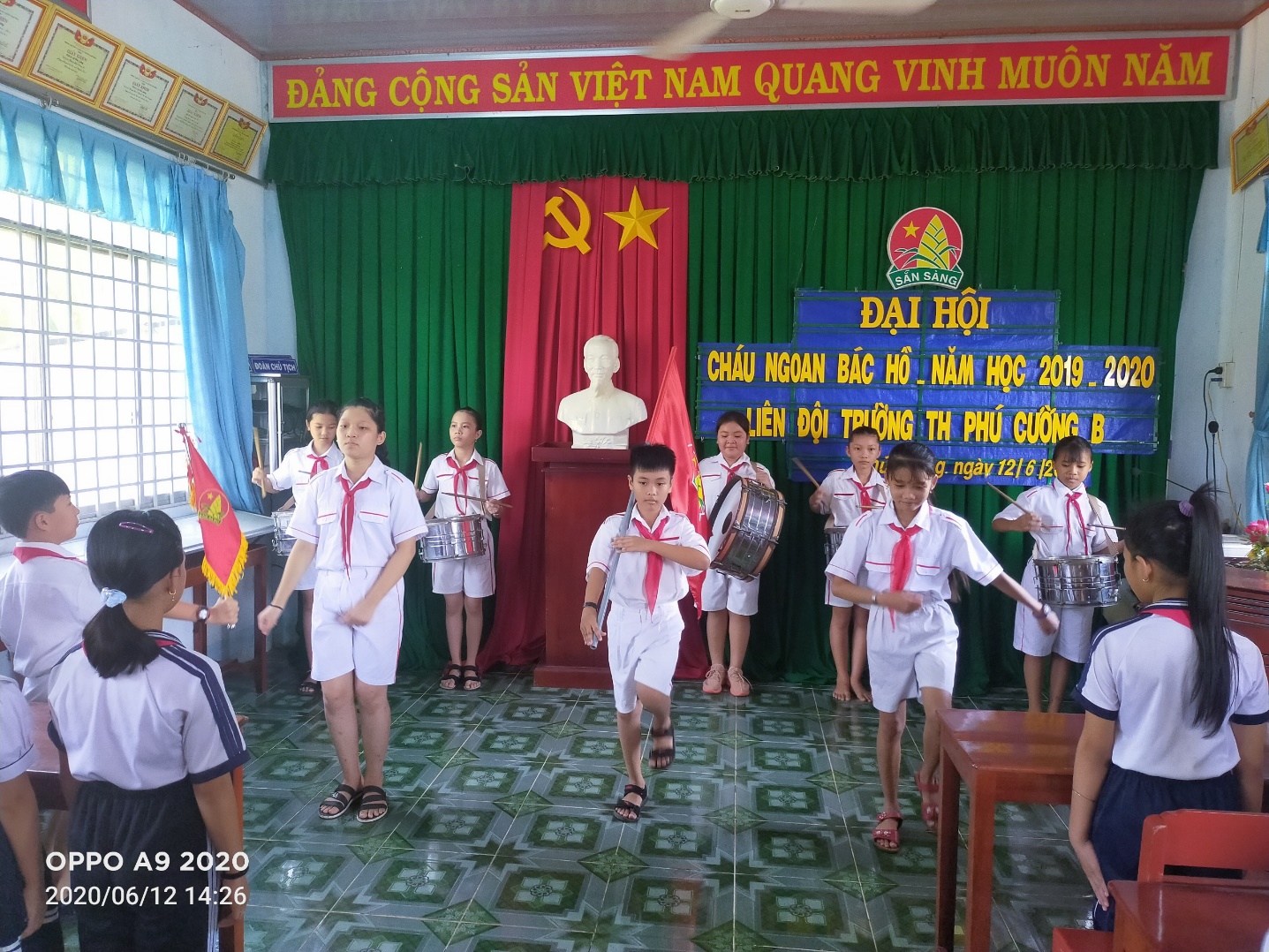 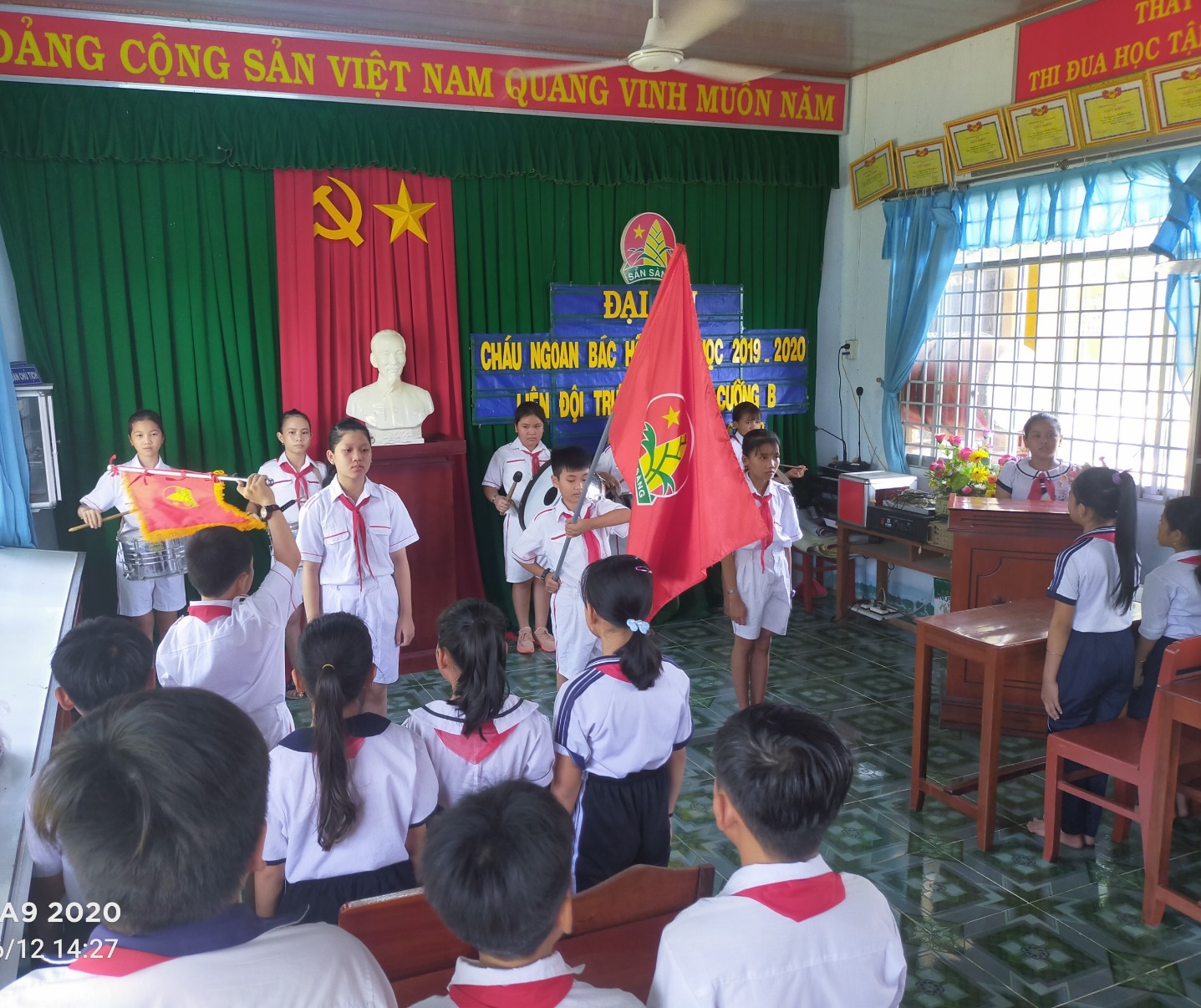 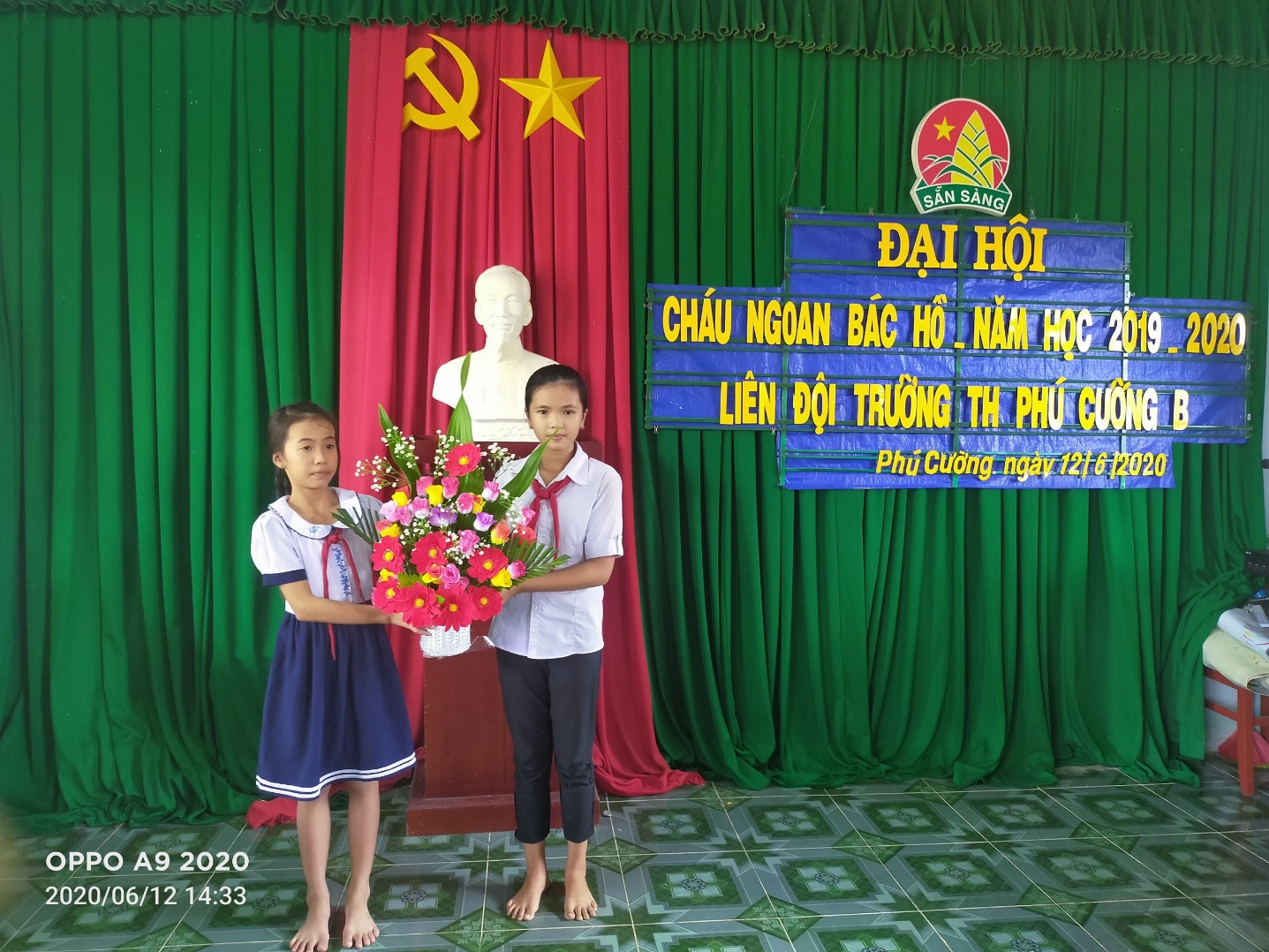 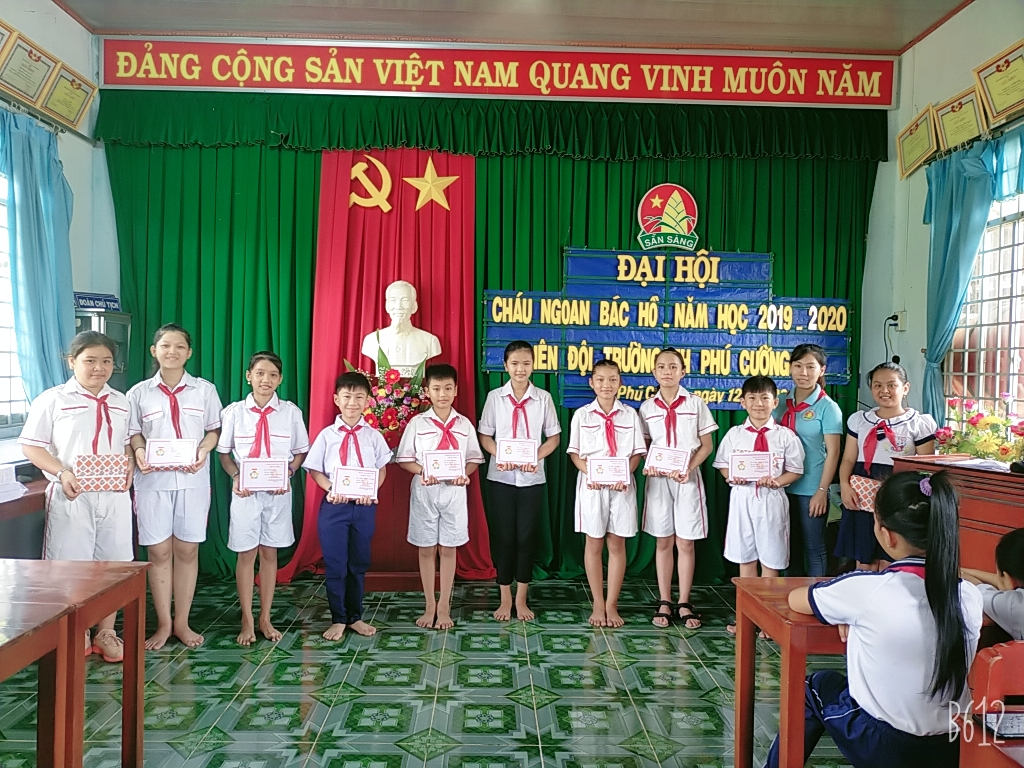 PHÒNG GDĐT TAM NÔNGCỘNG HÒA XÃ HỘI CHỦ NGHĨA VIỆT TRƯỜNG TH PHÚ CƯỜNG BĐộc lập – Tự do – Hạnh phúc––––––––––––––––––––––––––––––––––––––––––